令和4年1月17日保護者様福岡市立南福岡特別支援学校校　長　　釘宮　正次『個別の教育支援計画』作成に当たってのアンケートについて（お願い）　3学期に入り，今年度も残りわずかとなりました。保護者の皆様におかれましては，いかかがお過ごしでしょうか。　さて，本校では一人ひとりのニーズに応じた教育活動を展開していくために，個別の教育支援計画を児童生徒本人と保護者・担任の三者で話し合って作成していくことが重要であると考えています。　そこで，来年度の個別の教育支援計画を作成する際の資料として，児童生徒がそれぞれ家庭や地域社会の中でどのような生活をしているのか，本人・保護者はどのような教育的ニーズをもたれているのか等を知り，それを個別の教育支援計画に反映させたいと考えています。　つきましては，下記のアンケートにご記入いただき，1月27日（木）までに担任へ提出していただきますよう，お願い申し上げます。　なお，卒業学年は2月，その他の学年は3月に個人懇談会を実施し，今年度の評価と来年度の個別の教育支援計画等について相談する予定です。　　　　　　　　部　　　　　年　　　　　組　　　　　氏名　　　　　　　　　　　　　　　　　　１　一年間の様子を振り返って　①一年間のお子さまの家庭や地域社会での生活や活動の様子についてお答えください。　②友だちについて　③校区の行事について　④居住地での活動や交友関係について　　・友だち関係やこども育成会，公民館，自治会，サークル活動等何か参加しているもの（参加したことがあるもの）があればお書きください。２　福祉サービスの利用等について　①計画相談支援事業所と契約している方は，ご記入ください。　②現在利用している福祉サービスについてお答えください。（複数ある場合，全てご記入ください。）　③　②以外の支援やサービスについてお答えください。（複数ある場合，全てご記入ください。）④今後利用したい支援やサービスはありますか。　⑤福祉サービス等を利用して，本人が困ったりうまくいかなかったりしたことはありますか。３　余暇等について①家庭からよく出かける場所についてご記入ください。本年度，増えた箇所については，赤で囲んでください。　　（娯楽施設，習い事，訓練先，サークル，外食，買い物，医療，友だちや親戚の家等）　　②家庭での過ごし方について，ご記入ください。（記入例を参考に，平日・休日の過ごし方を下の表に記入してください。）　　記入例③お子様の１日の生活の中で，ちょっと困っている時間やもっと楽しくしたい（充実させたい）時間，チャレンジしてみたいことがあれば，ご記入ください。４　進路について　①どのような進路を希望していますか。★裏面に続きます　②高等部卒業後について　　・高等部卒業後の姿や生活についての願いや希望を記入してください。　　（社会参加に関してや，日常生活面，身体のこと，健康面等）　　　　小学部(全学年)・中学部(1・2年)のみ記入　　　　　③3年後(学部卒業後)について・3年後の姿や生活について，願いや希望を記入してください。　　　　　（3年後が難しい場合，1年後の姿や生活でも構いません。）ご回答ありがとうございました。このアンケートは，今後の教育活動のみに使用いたします。個人情報の保護を徹底します。家庭での過ごし方で最近できるようになったことや好きになったこと等はありますか。家庭で取り組み始めたことはありますか。人とのかかわり方で変わったと思われることはありますか。休日を友だちと一緒に過ごすことはありますか。□よくある（1～2週間に1回程度）□たまにある（1ヶ月に1回程度）□ほとんどない家の近くに友だちはいますか。□一緒に遊ぶことがある□近所で会った時に声をかけられたり話しをしたりすることがある□ほとんどいない（転居経験がある人）転居前の友だちと連絡を取ることはありますか。□よくある□たまにある□以前はあったが今はない□ない校区の行事やイベントに参加していますか。　　□している（参加した行事やイベント：　　　　　　　　　　　　　　　）　　□していない　　□以前はしていたが今はしていない　　　（理由等：　　　　　　　　　　　　　　　　　　　　　　　　）地域のこども育成会（こども会）に入っていますか。　　□入っている　　□入っていない　　□入りたいが実際は入っていない事業所名：担当者：移動支援(ガイドヘルプ)事業所名郵便番号・住所・電話番号担当者利用頻度移動支援(ガイドヘルプ)〒居宅介護(ホームヘルプ)事業所名郵便番号・住所・電話番号担当者利用頻度居宅介護(ホームヘルプ)〒短期入所(ショートステイ)事業所名郵便番号・住所・電話番号担当者利用頻度短期入所(ショートステイ)〒日中一時利用事業所名郵便番号・住所・電話番号担当者利用頻度日中一時利用〒放課後等デイサービス事業所名郵便番号・住所・電話番号担当者利用頻度放課後等デイサービス〒訪問看護サービス事業所名郵便番号・住所・電話番号担当者利用頻度訪問看護サービス〒その他(ボランティア等)事業所名郵便番号・住所・電話番号担当者利用頻度その他(ボランティア等)〒本校の放課後等支援事業（ルームみなみ）□利用している□利用していない郵便番号・住所・電話番号担当者利用頻度本校の放課後等支援事業（ルームみなみ）□利用している□利用していない〒812-0857福岡市博多区西月隈5-12-5(092)581-2270フレンドホームの余暇教室や文化教室等の事業  □利用している・したことがある（　　　　　　　　　　　　　　　　　　　　　　　　　　　）　□利用していないフレンドホームの余暇教室や文化教室等の事業  □利用している・したことがある（　　　　　　　　　　　　　　　　　　　　　　　　　　　）　□利用していない所在地・電話番号所在地・電話番号フレンドホームの余暇教室や文化教室等の事業  □利用している・したことがある（　　　　　　　　　　　　　　　　　　　　　　　　　　　）　□利用していないフレンドホームの余暇教室や文化教室等の事業  □利用している・したことがある（　　　　　　　　　　　　　　　　　　　　　　　　　　　）　□利用していない〒812-0857福岡市博多区西月隈5-6-1（092）586-1360〒812-0857福岡市博多区西月隈5-6-1（092）586-1360記入例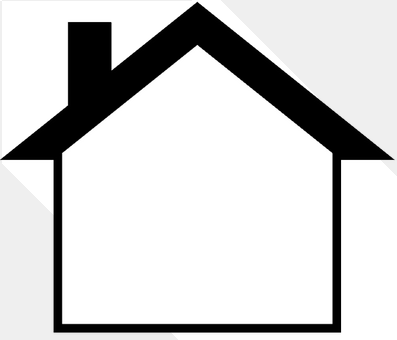 789101112131415161718192021222324平日休日789101112131415161718192021222324平日休日小学部1-5年はここを記入小学部6年・中学部1-2年はここを記入中学部3年・高等部1-2年はここを記入□本校中学部□中学校（通常学級）□中学校(肢体不自由特別支援学級)　□中学校(知的障がい特別支援学級)　□中学校　（情緒障がい特別支援学級）　□他の障がい種の特別支援支援学校中学部(知的・聴覚・視覚・病弱)　□その他（　　　　　　　　　　）※本校の中学部以外の学校種に進学を希望する場合は，本校を通じて福岡市の就学相談会を受ける必要があります。□本校高等部□公立高等学校□私立高等学校□単位制高等学校（サポート校含む）□高等特別支援学校□進学を希望しない□就職□その他（　　　　　　　　　　）　□施設・作業所　□就労　□進学（大学）　□進学（専門学校）　□進学（職業能力開発校）　□在宅　□その他（　　　　　　　　　）本人の願いや希望保護者の願いや希望記入例・作業所に行きたい。・友だちと旅行に行きたい。・一人暮らしをしたい。記入例・自分の身の回りのことは，できるだけ自分でしてほしい。・作業所等で働いてほしい。本人の願いや希望保護者の願いや希望記入例・できることを増やしたい。・iPadを使って，勉強したい。記入例・着替えを一人でできるようになってほしい。・誰にでも気持ちを伝えられるようになってほしい。